Publicado en  el 04/11/2015 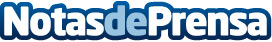 El gasto turístico sube un 13% respecto al tercer trimestre de 2014De acuerdo con la Encuesta sobre el Gasto Turístico, elaborada trimestralmente por el Instituto Canario de Estadística (ISTAC), el gasto turístico sube en el tercer trimestre de 2015 un 13% interanual. El gasto turístico en origen ascendió a 3.120 millones de euros un 15% más que en 2014 y el gasto en destino 1.205 millones de euros un 7% másDatos de contacto:Nota de prensa publicada en: https://www.notasdeprensa.es/el-gasto-turistico-sube-un-13-respecto-al_1 Categorias: Finanzas Viaje Canarias Turismo http://www.notasdeprensa.es